Intermountain Youth Championships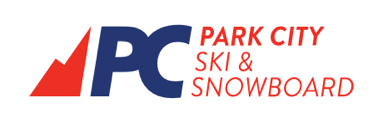 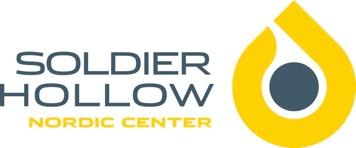 February 25 & 26, 2023Hosted by Park City Ski & SnowboardSoldier Hollow Nordic Center – Midway, UTwww.parkcityss.orgPark City Ski & Snowboard welcomes youth racers (U8, U10, U12, U14, and U16) to the Intermountain Youth Championships (IYCs) at the Soldier Hollow Nordic Center in Midway, Utah. The information provided here is an introductory guide to the event. As additional information is available, it will be posted on the Park City Ski & Snowboard website or by contacting the Race Director. This is a non-sanctioned USSS event. Non-fluoro waxes only.QUESTIONSwww.parkcityss.orgRace Director – Emma Garrard, egarrard@parkcityss.org, (775) 762-4675Venue Director – Josh Korn, jkorn@uolf.org, (801) 624-0809ORGANIZING COMMITTEEChief of Competition	Bill PierceRace Director	Emma GarrardVenue Director	Josh KornRace Secretary, Volunteer Coordinator	Linda BelingREGISTRATION FEESU8 - U16 Races: $75 per participant includes Friday official training day track pass, all Saturday & Sunday race entry fees and track passes, and swagOpen Race: $35 per participant includes Saturday race entry fee and swagOptional $10 add-on fee for Thursday track pass if participant wants to train that dayREGISTRATION DEADLINEMonday, February 20, 2023, by 9:00pm MST via online registration, or via automated Google form if team/club is not part of a team using the online registration processLate registrations may be accepted until Thursday, February 23, 2023, by 6:00pm MST – subject to $10 late fee per athleteSCHEDULE (subject to change)WAXING PROTOCOLNo Fluoros Permitted!! Glide wax recommendations will be emailed during race week.AWARDSAwards will be presented to the top 3 athletes in the stadium at the conclusion of each age group race. In addition, U-14 Cup Awards will be presented to the top 10 athletes at the conclusion of all racesCOURSE MAPSAvailable at www.parkcityss.org.DateTime (MST)DescriptionMon, Feb 209:00pmRegistration deadlineWed, Feb 2212:00pmEntries posted here for coach verification; any changes/scratches to be submitted via Athlete Change Form Thu, Feb 236:00pmAthlete Change/Scratch Form deadlineLate registration deadline (subject to $10 fee per athlete)Fri, Feb 241:00pm-5:00pmCourses open for inspectionFri, Feb 241:00pm-5:00pmCoach bib pick-up at SoHoFri, Feb 2412:00pmStart lists available here for Sat/Sun races Fri, Feb 246:00pmCoaches meeting at Soldier HollowSat, Feb 258:00-8:45amCourses open for inspectionSat, Feb 259:00am – 12:00pmIndividual Start Skate Races (subject to change)1.1K – F-U8, M-U81.1K – F-U10, M-U102.5K – F-U12, M-U123.3K – F-U14, M-U143.3K – F-U16, M-U16Sat, Feb 251:00pmMass Start Open Race (results will not be counted in IYC point totals)6.6K – F-Open, M-OpenSat, Feb 251:30pmDownhill Obstacle Course RaceSat, Feb 253:00pmCourses closedSun, Feb 268:00am-8:45amCourses open for inspectionSun, Feb 269:00amMass Start Classic Race (subject to change)3.3K – M-U14, F-U143.3K – M-U16-Novice, F-U16-Novice2.5K – M-U12, F-U121.1K – M-U10, F-U101.1K – M-U8, F-U8Sun, Feb 2611:30amAwardsSun, Feb 2612:00pmCourses closed